Recordemos lo que es el impresionismo (Semana 2 y 3):El arte impresionista se centra en la luz natural y cómo afecta a los objetos y paisajes. Es por ello que no se realiza una reproducción exacta de las formas. Características principales:Los pintores impresionistas no pintan al detalle, sino que sugieren formas a través de los colores primarios y los complementarios. Debido al foco en la iluminación, las formas se quedan en un segundo plano.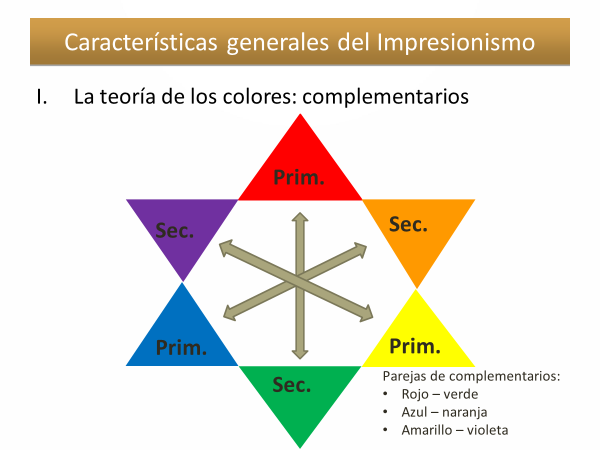 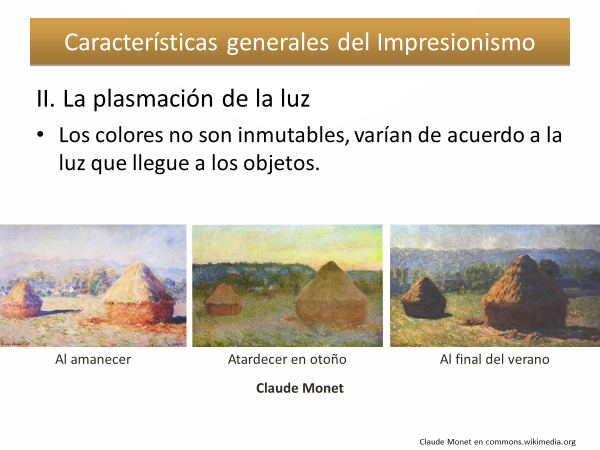 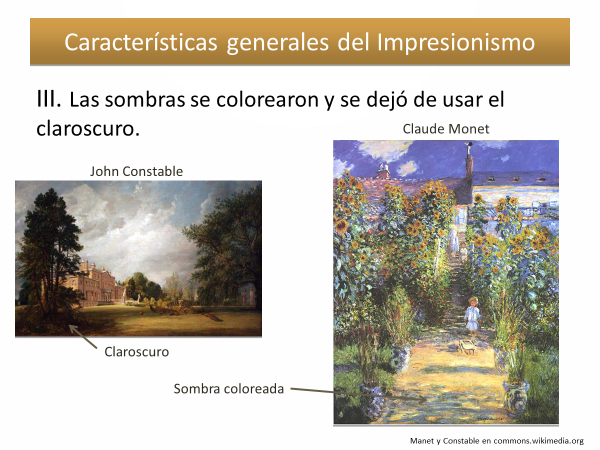 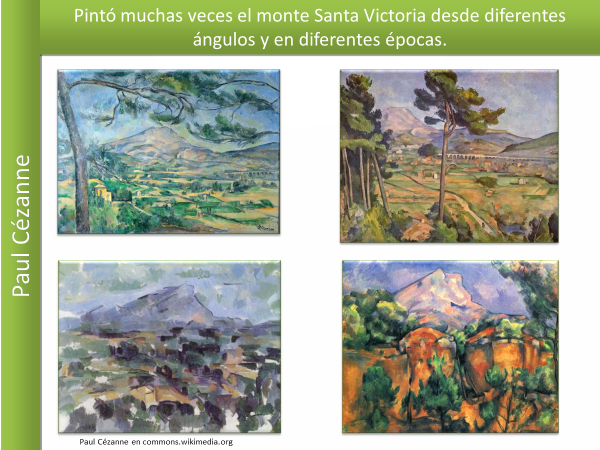 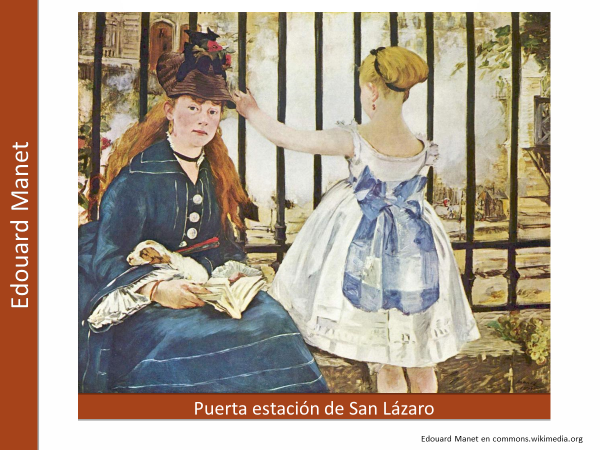 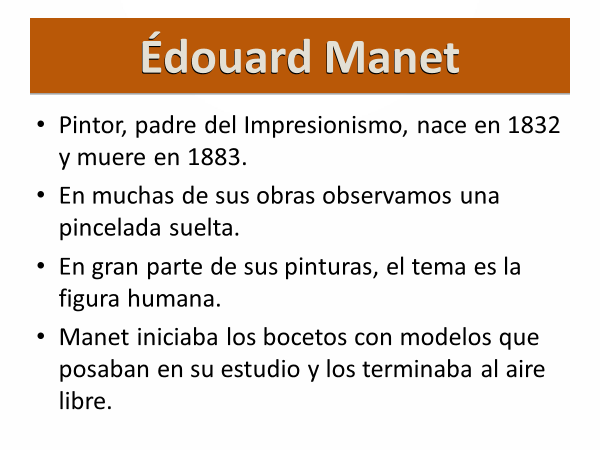 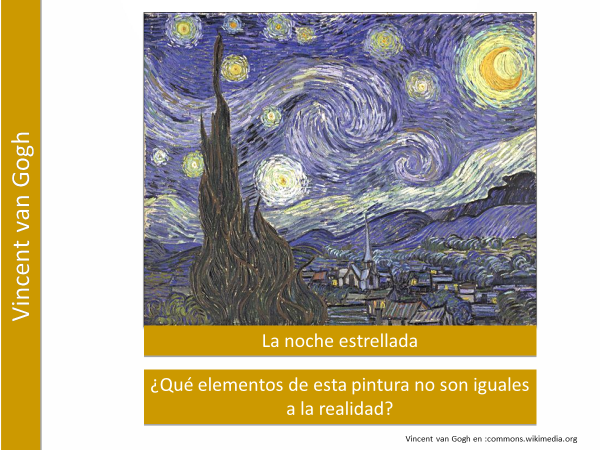 De acuerdo con los ejemplos anteriores, realiza la siguiente actividad:Formato: hoja de block chico.   Técnica: Témpera o lápices (de colores o pastel)1.- En la hoja de block dibuja ALGUNAS DE LAS IMAGENES2.- Píntalas usando el estilo impresionista.3.- Sigue los elementos que se explican en las pinturas4.- Usa pareja de colores complementarios según teoría de colores.Primarios: azul, verde, rojo - Secundarios verde, violeta, naranjaEVALUEMOS lo que hiciste. Marca con una “X” en la Pauta según cada indicador:Envía una foto del trabajo al WhatsApp de tu profesora jefe.NOMBRE                                           GUÍA SEMANA 10 ARTES VISUALESNOMBRE                                           GUÍA SEMANA 10 ARTES VISUALESNOMBRE DE ESTUDIANTE:CURSO:5°AñoFECHA:FECHA: OBJETIVO DE APRENDIZAJE: OA4 - Analizar e interpretar obras de arte y diseño en relación con la aplicación del lenguaje visual, contextos, materiales, estilos u otros. (Observar anualmente al menos 50 obras de arte y diseño chileno, latinoamericano y universal). OBJETIVO DE APRENDIZAJE: OA4 - Analizar e interpretar obras de arte y diseño en relación con la aplicación del lenguaje visual, contextos, materiales, estilos u otros. (Observar anualmente al menos 50 obras de arte y diseño chileno, latinoamericano y universal).OBJETIVO DE LA CLASE: Crear trabajo utilizando las características del impresionismo en la pintura.OBJETIVO DE LA CLASE: Crear trabajo utilizando las características del impresionismo en la pintura.N°CRITERIOINDICADORSINO1TECNICACrea un dibujo aplicando parejas de colores complementarios2COMPOSICIÓNIncluye los colores llamativo primarios: azul, verde, rojo.Secundarios verde, violeta, naranja3ESTILOUtiliza el estilo impresionista para pintar                                                           4OtroRealizó la actividad con buena disposición.